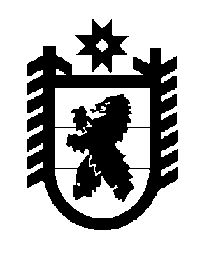 Российская Федерация Республика Карелия    ПРАВИТЕЛЬСТВО РЕСПУБЛИКИ КАРЕЛИЯРАСПОРЯЖЕНИЕот  28 ноября 2017 года № 662р-Пг. Петрозаводск 	В целях реализации мероприятий по обновлению парка автомобилей скорой медицинской помощи в Республике Карелия, закупаемых за счет средств федерального бюджета:	1. Уполномочить  Министерство здравоохранения Республики Карелия на подписание государственных контрактов на поставку автомобилей скорой медицинской помощи от имени Правительства Республики Карелия.	2. Уполномочить государственное бюджетное учреждение здравоохранения Республики Карелия «Автохозяйство» на получение автомобилей скорой медицинской помощи.
           Глава Республики Карелия                                                                А.О. Парфенчиков